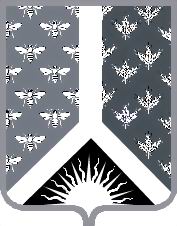 Кемеровская областьНовокузнецкий муниципальный районАдминистрация Новокузнецкого муниципального  районаПОСТАНОВЛЕНИЕот  21.11.2019  № 225   г. НовокузнецкО внесении изменений в постановление администрации Новокузнецкого муниципального района от 08.04.2019 № 62 «Об утверждении примерного положения об оплате труда работников  учреждений  социального  обслуживания населения муниципального образования  «Новокузнецкий муниципальный район»На основании статьи 144 Трудового кодекса Российской Федерации, пунктов 8, 9 статьи 2 и пункта 2 статьи 7 Закона Кемеровской  области от 27.07.2005  № 99-ОЗ                «О наделении органов местного самоуправления отдельными государственными полномочиями в сфере социальной поддержки и социального обслуживания населения», постановления Коллегии Администрации Кемеровской области от 09.09.2019 № 517             «Об увеличении фондов оплаты труда некоторых категорий работников государственных учреждений Кемеровской области», постановления администрации Новокузнецкого муниципального района от 02.08.2017 № 138 «О введении новых систем оплаты труда работников муниципальных учреждений Новокузнецкого муниципального района», руководствуясь статьей 40 Устава муниципального образования «Новокузнецкий муниципальный район»:1. Внести в приложение № 1 к примерному положению об оплате труда работников  учреждений социального обслуживания населения муниципального образования  «Новокузнецкий муниципальный район» утвержденного постановлением администрации Новокузнецкого муниципального района от 08.04.2019 № 62 «Об утверждении примерного положения об оплате труда работников  учреждений  социального  обслуживания населения муниципального образования  «Новокузнецкий муниципальный район» изменения, изложив таблицы:1) Размеры должностных окладов с учетом повышающих коэффициентов по занимаемым должностям медицинских и фармацевтических работников;2) Размеры должностных окладов с учетом повышающих коэффициентов по занимаемым должностям работников образования;3) Размеры должностных окладов с учетом повышающих коэффициентов по занимаемым должностям работников, занятых в сфере предоставления социальных услуг, в новой редакции, согласно приложению к настоящему постановлению.Опубликовать настоящее постановление в Новокузнецкой районной газете «Сельские вести» и разместить на официальном сайте муниципального образования «Новокузнецкий муниципальный район» www.admnkr.ru в информационно-телекоммуникационной сети «Интернет».3. Настоящее постановление  вступает в силу со дня, следующего за днем его  официального  опубликования, и распространяет свое действие на правоотношения, возникшие с 01.09.2019.4. Контроль за исполнением настоящего постановления возложить на заместителя главы Новокузнецкого муниципального района по социальным вопросам Л.В. Калугину.Глава  Новокузнецкого муниципального  района                                                      А.В. Шарнин Приложениек постановлению администрацииНовокузнецкого муниципального района                                                                                                            от 21.11.2019  № 225Приложение №1к примерному положению об оплате трудаработников  учреждений  социального  обслуживания населениямуниципального образования  «Новокузнецкий муниципальный район»Размеры должностных окладов с учетом повышающих коэффициентов по занимаемым должностям медицинских и фармацевтических работниковРазмеры должностных окладов с учетом повышающих коэффициентов по занимаемым должностям работников образованияРазмеры должностных окладов с учетом повышающих коэффициентов по занимаемым должностям работников, занятых в сфере предоставления социальных услугЗаместитель главыНовокузнецкого муниципального районапо социальным вопросам                                                                                            Л.В. Калугина№ п/пНаименование должностейОклад, ставка по профес-    сиональной квалифи- кационной группе, руб.Повышающий коэф- фициентОклад (должностной оклад), ставка, руб.12345Профессиональная квалификационная группа «Медицинский и фармацевтический персонал первого уровня»Профессиональная квалификационная группа «Медицинский и фармацевтический персонал первого уровня»36031 квалификационный уровень1 квалификационный уровень1Санитарка, санитарка (мойщица)начальное общее образование и индивидуальное обучение не менее 3 месяцев без предъявления требований к стажу работы13603начальное общее образование, индивидуальное обучение не менее 3 месяцев и стаж работы по профилю не менее 2 лет1,02436892Младшая медицинская сестра по уходу за больнымисреднее (полное) общее образование и дополнительная подготовка на курсах младших медицинских сестер по уходу за больными без предъявления требований к стажу работы1,024368912345среднее (полное) общее образование, дополнительная подготовка на курсах младших медицинских сестер по уходу за больными и стаж работы по профилю не менее 2 лет1,07838843Сестра-хозяйкасреднее (полное) общее образование и дополнительная подготовка по специальной программе без предъявления требований к стажу работы1,0243689среднее (полное) общее образование, дополнительная подготовка по специальной программе и стаж работы по профилю не менее 2 лет1,0783884Профессиональная квалификационная группа «Средний медицинский и фармацевтический персонал»Профессиональная квалификационная группа «Средний медицинский и фармацевтический персонал»38841 квалификационный уровень1 квалификационный уровень1Медицинский регистратор, медицинский дезинфекторсреднее (полное) общее образование и индивидуальное обучение не менее 3 месяцев без предъявления требований к стажу работы13884среднее медицинское образование без предъявления требований к стажу работы или среднее (полное) общее образование и стаж работы по профилю не менее 2 лет1,10442872Инструктор по трудовой терапиисреднее медицинское образование без предъявления требований к стажу работы или среднее профессиональное образование по профилю выполняемой работы без предъявления требований к стажу работы1,104428712345среднее медицинское образование и стаж работы по профилю не менее 2 лет или среднее профессиональное образование по профилю выполняемой работы не менее 2 лет1,18846143Инструктор по лечебной физкультуре, медицинская сестра стерилизационнойне имеющие квалификационной категории1,2454835II квалификационная категория1,3035060I квалификационная категория1,365282высшая квалификационная категория1,41855074Медицинский статистикне имеющий квалификационной категории1,1884614II квалификационная категория1,2454835I квалификационная категория1,3035060высшая квалификационная категория1,3652822 квалификационный уровень2 квалификационный уровень1Лаборант, медицинская сестра диетическаяне имеющие квалификационной категории1,2454835II квалификационная категория1,3035060I квалификационная категория1,365282высшая квалификационная категория1,41855073 квалификационный уровень3 квалификационный уровень123451Медицинская сестра, медицинская сестра по физиотерапии, медицинская сестра по массажуне имеющие квалификационной категории1,2454835II квалификационная категория1,3035060I квалификационная категория1,365282высшая квалификационная категория1,41855072Фармацевтне имеющий квалификационной категории1,2454835II квалификационная категория1,3035060I квалификационная категория1,365282высшая квалификационная категория1,41855073Медицинская сестра палатная (постовая)не имеющая квалификационной категории1,3035060II квалификационная категория1,365282I квалификационная категория1,4185507высшая квалификационная категория1,5145880 4 квалификационный уровень 4 квалификационный уровень1Медицинская сестра процедурной, медицинская сестра перевязочной, фельдшерне имеющие квалификационной категории1,3035060II квалификационная категория1,365282I квалификационная категория1,418550712345высшая квалификационная категория1,51458802Зубной врачне имеющий квалификационной категории1,365282II квалификационная категория1,4185507I квалификационная категория1,5145880высшая квалификационная категория1,62963275 квалификационный уровень5 квалификационный уровень1Старшая медицинская сестране имеющая квалификационной категории1,365282II квалификационная категория1,4185507I квалификационная категория1,5145880высшая квалификационная категория1,6296327Профессиональная квалификационная группа «Врачи и провизоры»Профессиональная квалификационная группа «Врачи и провизоры»58802 квалификационный уровень2 квалификационный уровень1Врачи-терапевты, врачи-педиатры, врачи-специалистыне имеющие квалификационной категории15880II квалификационная категория1,0766327I квалификационная категория1,2537368высшая квалификационная категория1,40582632Провизор-технолог, провизор-аналитикне имеющие квалификационной категории1588012345II квалификационная категория1,0766327I квалификационная категория1,2537368высшая квалификационная категория1,4058263Профессиональная квалификационная группа «Руководители структурных подразделений учреждений с высшим медицинским и фармацевтическим образованием (врач-специалист, провизор)»Профессиональная квалификационная группа «Руководители структурных подразделений учреждений с высшим медицинским и фармацевтическим образованием (врач-специалист, провизор)»63271 квалификационный уровень1 квалификационный уровень1Заведующий отделениемврач-специалист, не имеющий квалификационной категории, при наличии в отделении до 6 врачебных должностей16327врач-специалист II квалификационной категории при наличии в отделении до 6 врачебных должностей1,1647368врач-специалист I квалификационной категории при наличии в отделении до 6 врачебных должностей1,3068263врач-специалист высшей квалификационной категории при наличии в отделении до 6 врачебных должностей1,439048врач-специалист, не имеющий квалификационной категории, при наличии в отделении 7 и более врачебных должностей1,1647368врач-специалист II квалификационной категории при наличии в отделении 7 и более врачебных должностей1,3068263врач-специалист I квалификационной категории при наличии в отделении 7 и более врачебных должностей1,43904812345врач-специалист высшей квалификационной категории при наличии в отделении 7 и более врачебных должностей1,58610035№ п/пНаименование должностейОклад, ставка по профес- сиональной квалифи- кационной группе, руб.Повышающий коэф- фициентОклад (должностной оклад), ставка, руб.12345Профессиональная квалификационная группа должностей работников учебно-вспомогательного персонала первого уровняПрофессиональная квалификационная группа должностей работников учебно-вспомогательного персонала первого уровня36891Помощник воспитателяХарактеристика работ: подготовка и организация занятий, создание обстановки эмоционального комфорта; осуществление воспитательных функций в процессе проведения с детьми занятий, оздоровительных мероприятий, приобщение детей к труду, привитие им санитарно-гигиенических навыков; участие в создании безопасной развивающей среды, соответствующей психологическим, гигиеническим и педагогическим требованиям; обеспечение санитарного состояния помещений, оборудования, инвентаря; охрана и укрепление здоровья детей, присмотр и уход за ними: сопровождение на прогулки, одевание, раздевание, умывание, закаливание, купание, кормление, укладывание детей в постель; просушивание одежды1,254614Профессиональная квалификационная группа должностей работников учебно-вспомогатель -Профессиональная квалификационная группа должностей работников учебно-вспомогатель -388412345ного персонала второго уровняного персонала второго уровня1Младший воспитательсреднее (полное) общее образование и курсовая подготовка без предъявления требований к стажу работы13884среднее (полное) общее образование, курсовая подготовка и стаж работы в должности младшего воспитателя не менее 4 лет1,1044287среднее профессиональное образование без предъявления требований к стажу работы1,18846142Дежурный по режимусреднее профессиональное образование и подготовка по установленной программе без предъявления требований к стажу работы1,3035060высшее профессиональное образование, подготовка по установленной программе и стаж педагогической работы не менее 1 года или среднее профессиональное образование, подготовка по установленной программе и стаж работы не менее 3 лет1,365282Профессиональная квалификационная группа должностей педагогических работниковПрофессиональная квалификационная группа должностей педагогических работников48351 квалификационный уровень1 квалификационный уровень1Инструктор по трудусреднее профессиональное образование без предъявления требований к стажу работы или среднее (полное) общее образование, специальная подготовка и стаж работы по профилю не менее 3 лет14835высшее профессиональное образование без предъявления требований к стажу работы или среднее профессиональное образование 1,046506012345и стаж педагогической работы от 2 до 5 летвысшее профессиональное образование и стаж педагогической работы от 2 до 5 лет или среднее профессиональное образование и стаж педагогический работы от 5 до 10 лет1,0925282высшее профессиональное образование и стаж педагогической работы от 5 до 10 лет или среднее профессиональное образование и стаж педагогической работы свыше 10 лет1,1395507высшее профессиональное образование и стаж педагогической работы свыше 10 лет или II квалификационная категория1,2165880I квалификационная категория1,3086327высшая квалификационная категория1,52373682Инструктор по физической культуре, инструктор по адаптивной физической культуресреднее профессиональное образование без предъявления требований к стажу работы14835высшее профессиональное образование без предъявления требований к стажу работы или среднее профессиональное образование и стаж педагогической работы от 2 до 5 лет1,0465060высшее профессиональное образование и стаж педагогической работы от 2 до 5 лет или среднее профессиональное образование и стаж педагогической работы от 5 до 10 лет1,0925282высшее профессиональное образование и стаж педагогической работы от 5 до 10 лет или среднее профессиональное образование и стаж педагогической работы свыше 10 лет1,1395507высшее профессиональное образование и стаж педагогической работы свыше 10 лет 1,216588012345или II квалификационная категорияI квалификационная категория1,3086327высшая квалификационная категория1,52373683Музыкальный руководительсреднее профессиональное образование без предъявления требований к стажу работы14835высшее профессиональное образование без предъявления требований к стажу работы или среднее профессиональное образование и стаж педагогической работы от 2 до 5 лет1,0465060высшее профессиональное образование и стаж педагогической работы от 2 до 5 лет или среднее профессиональное образование и стаж педагогической работы от 5 до 10 лет1,0925282высшее профессиональное образование и стаж педагогической работы от 5 до 10 лет или среднее профессиональное образование и стаж педагогической работы свыше 10 лет1,1395507высшее профессиональное образование и стаж педагогической работы свыше 10 лет или II квалификационная категория1,2165880I квалификационная категория1,3086327высшая квалификационная категория1,52373682 квалификационный уровень2 квалификационный уровень1Педагог дополнительного образованиясреднее профессиональное образование без предъявления требований к стажу работы14835высшее профессиональное образование без предъявления требований к стажу работы или среднее профессиональное образование 1,046506012345и стаж педагогической работы от 2 до 5 летвысшее профессиональное образование и стаж педагогической работы от 2 до 5 лет или среднее профессиональное образование и стаж педагогической работы от 5 до 10 лет1,0925282высшее профессиональное образование и стаж педагогической работы от 5 до 10 лет или среднее профессиональное образование и стаж педагогической работы свыше 10 лет1,1395507высшее профессиональное образование и стаж педагогической работы свыше 10 лет1,2165880II квалификационная категория1,3086327I квалификационная категория1,5237368высшая квалификационная категория1,70882632Педагог-организаторсреднее профессиональное образование без предъявления требований к стажу работы14835высшее профессиональное образование без предъявления требований к стажу работы или среднее профессиональное образование и стаж педагогической работы от 2 до 5 лет1,0465060высшее профессиональное образование и стаж педагогической работы от 2 до 5 лет или среднее профессиональное образование и стаж педагогической работы от 5 до 10 лет1,0925282высшее профессиональное образование и стаж педагогической работы от 5 до 10 лет или среднее профессиональное образование и стаж педагогической работы свыше 10 лет1,1395507высшее профессиональное образование и стаж педагогической работы свыше 10 лет1,216588012345II квалификационная категория1,3086327I квалификационная категория1,5237368высшая квалификационная категория1,70882633Социальный педагогсреднее профессиональное образование без предъявления требований к стажу работы14835высшее профессиональное образование без предъявления требований к стажу работы или среднее профессиональное образование и стаж педагогической работы от 2 до 5 лет1,0465060высшее профессиональное образование и стаж педагогический работы от 2 до 5 лет или среднее профессиональное образование и стаж педагогической работы от 5 до 10 лет1,0925282высшее профессиональное образование и стаж педагогической работы от 5 до 10 лет или среднее профессиональное образование и стаж педагогической работы свыше 10 лет1,1395507высшее профессиональное образование и стаж педагогической работы от 10 до 20 лет1,2165880II квалификационная категория или высшее профессиональное образование и стаж педагогической работы свыше 20 лет1,3086327I квалификационная категория1,5237368высшая квалификационная категория1,70882634Концертмейстерсреднее музыкальное образование без предъявления требований к стажу работы14835высшее музыкальное образование без предъявления требований к стажу работы 1,046506012345или среднее музыкальное образование и стаж педагогической работы от 2 до 5 летвысшее музыкальное образование и стаж педагогической работы от 2 до 5 лет или среднее музыкальное образование и стаж педагогической работы от 5 до 10 лет1,0925282высшее музыкальное образование и стаж педагогической работы от 5 до 10 лет или среднее музыкальное образование и стаж педагогической работы свыше 10 лет1,1395507высшее музыкальное образование и стаж педагогической работы от 10 до 20 лет1,2165880высшее музыкальное образование и стаж педагогической работы свыше 20 лет или II квалификационная категория1,3086327I квалификационная категория1,5237368высшая квалификационная категория1,70882635Тренер-преподавательсреднее профессиональное образование без предъявления требований к стажу работы14835высшее профессиональное образование без предъявления требований к стажу работы или среднее профессиональное образование и стаж педагогической работы от 2 до 5 лет1,0465060высшее профессиональное образование и стаж педагогической работы от 2 до 5 лет или среднее профессиональное образование и стаж педагогической работы от 5 до 10 лет1,0925282высшее профессиональное образование и стаж педагогической работы от 5 до 10 лет1,1395507II квалификационная категория1,2165880I квалификационная категория1,308632712345высшая квалификационная категория1,52373686Инструктор-методиствысшее профессиональное образование и стаж педагогической работы от 2 до 5 лет1,0465060высшее профессиональное образование и стаж педагогической работы от 5 до 8 лет1,0925282высшее профессиональное образование и стаж педагогической работы от 8 до 12 лет или высшее профессиональное образование и стаж работы в должности инструктора-методиста не менее 1 года (для старших инструкторов-методистов)1,1395507высшее профессиональное образование и стаж педагогической работы свыше 12 лет или высшее профессиональное образование и стаж работы в должности старшего инструктора-методиста не менее 3 лет (для старших инструкторов-методистов)1,2165880II квалификационная категория1,3086327I квалификационная категория1,5237368высшая квалификационная категория1,70882633 квалификационный уровень3 квалификационный уровень1Воспитательсреднее профессиональное образование без предъявления требований к стажу работы14835высшее профессиональное образование без предъявления требований к стажу работы или среднее профессиональное образование и стаж педагогической работы от 2 до 5 лет1,0465060высшее профессиональное образование и стаж педагогической работы от 2 до 5 лет или среднее профессиональное образование и стаж педагогической работы от 5 до 10 1,092528212345лет либо высшее профессиональное образование и стаж педагогической работы не менее 1 года (для старшего воспитателя)высшее профессиональное образование и стаж педагогической работы от 5 до 10 лет или среднее профессиональное образование и стаж педагогической работы свыше 10 лет либо высшее профессиональное образование и стаж педагогической работы от 2 до 5 лет (для старшего воспитателя)1,1395507высшее профессиональное образование и стаж педагогической работы от 10 до 20 лет или высшее профессиональное образование и стаж педагогической работы от 5 до 10 лет (для старшего воспитателя)1,2165880высшее профессиональное образование и стаж педагогической работы свыше 20 лет или II квалификационная категория, либо высшее профессиональное образование и стаж педагогической работы свыше 10 лет (для старшего воспитателя)1,3086327I квалификационная категория1,5237368высшая квалификационная категория1,70882632Воспитатель семейной воспитательной группы1,70882633Педагог-психологсреднее психологическое или среднее педагогическое образование с дополнительной специальностью «Психология» без предъявления требований к стажу работы14835высшее психологическое или высшее педагогическое образование с дополнительной специальностью «Психология» без предъявления требований к стажу работы или среднее психологическое либо среднее 1,046506012345педагогическое образование с дополнительной специальностью «Психология» и стаж педагогической работы (работы по специальности) от 2 до 4 летвысшее психологическое или высшее педагогическое образование с дополнительной специальностью «Психология» и стаж педагогической работы (работы по специальности) от 2 до 4 лет или среднее психологическое либо среднее педагогическое образование с дополнительной специальностью «Психология» и стаж педагогической работы (работы по специальности) от 4 до 6 лет1,0925282высшее психологическое или высшее педагогическое образование с дополнительной специальностью «Психология» и стаж педагогической работы (работы по специальности) от 4 до 6 лет или среднее психологическое либо среднее педагогическое образование с дополнительной специальностью «Психология» и стаж педагогической работы (работы по специальности) свыше 6 лет1,1395507высшее психологическое или высшее педагогическое образование с дополнительной специальностью «Психология» и стаж педагогической работы (работы по специальности) от 6 до 10 лет1,2165880высшее психологическое или высшее педагогическое образование с дополнительной специальностью «Психология» и стаж педагогической работы (работы по специальности) свыше 10 лет или II квалификационная категория1,3086327I квалификационная категория1,5237368высшая квалификационная категория1,70882634Мастер производственного обучения12345среднее профессиональное образование без предъявления требований к стажу работы1,0465060высшее профессиональное образование без предъявления требований к стажу работы или среднее профессиональное образование и стаж педагогической работы от 2 до 5 лет1,0925282высшее профессиональное образование и стаж педагогической работы от 2 до 5 лет или среднее профессиональное образование и стаж педагогической работы свыше 5 лет1,1395507высшее профессиональное образование и стаж педагогической работы от 5 до 10 лет1,2165880высшее профессиональное образование и стаж педагогической работы свыше 10 лет или II квалификационная категория1,3086327I квалификационная категория1,5237368высшая квалификационная категория1,70882635Методиствысшее профессиональное образование и стаж педагогической работы от 2 до 5 лет1,0465060высшее профессиональное образование и стаж педагогической работы от 5 до 8 лет1,0925282высшее профессиональное образование и стаж педагогической работы от 8 до 12 лет или высшее профессиональное образование и стаж работы в должности инструктора-методиста не менее 1 года (для старших методистов)1,1395507высшее профессиональное образование и стаж педагогической работы свыше 12 лет или высшее профессиональное образование и стаж работы в должности старшего методиста не менее 3 лет (для старших методистов)1,216588012345II квалификационная категория1,3086327I квалификационная категория1,5237368высшая квалификационная категория1,70882634 квалификационный уровень4 квалификационный уровень1Учительсреднее профессиональное образование без предъявления требований к стажу работы14835высшее профессиональное образование без предъявления требований к стажу педагогической работы или среднее профессиональное образование и стаж педагогической работы от 2 до 5 лет1,0465060высшее профессиональное образование и стаж педагогической работы от 2 до 5 лет или среднее профессиональное образование и стаж педагогической работы от 5 до 10 лет1,0925282высшее профессиональное образование и стаж педагогической работы от 5 до 10 лет или среднее профессиональное образование и стаж педагогической работы свыше 10 лет1,1395507высшее профессиональное образование и стаж педагогической работы от 10 до 20 лет или высшее дефектологическое образование и стаж работы по профилю свыше 5 лет (для учителя специального (коррекционного) образовательного учреждения)1,2165880высшее профессиональное образование и стаж педагогической работы свыше 20 лет или высшее дефектологическое образование и стаж работы по профилю свыше 10 лет для учителя (специального (коррекционного) образовательного учреждения) либо II квалификационная категория1,308632712345I квалификационная категория1,5237368высшая квалификационная категория1,70882632Учитель-дефектолог, учитель-логопед, логопедвысшее дефектологическое образование без предъявления требований к стажу работы1,0465060высшее дефектологическое образование и стаж педагогической работы от 2 до 5 лет1,0925282высшее дефектологическое образование и стаж педагогической работы от 5 до 10 лет1,1395507высшее дефектологическое образование и стаж педагогической работы от 10 до 20 лет1,2165880высшее дефектологическое образование и стаж педагогической работы свыше 20 лет или II квалификационная категория1,3086327I квалификационная категория1,5237368высшая квалификационная категория1,7088263Профессиональная квалификационная группа должностей руководителей структурных подразделенийПрофессиональная квалификационная группа должностей руководителей структурных подразделений52821 квалификационный уровень1 квалификационный уровень1Заведующий (начальник) структурным подразделением (отделением)высшее профессиональное образование и стаж работы не менее 5 лет на педагогических или руководящих должностях в учреждениях, организациях, на предприятиях, соответствующих профилю работы15282руководитель структурного подразделения в учреждении, отнесенном к IV группе по 1,042550712345оплате труда руководителей, имеющий I квалификационную категориюруководитель структурного подразделения в учреждении, отнесенном к IV группе по оплате труда руководителей, имеющий высшую квалификационную категорию, либо в учреждении, отнесенном к III группе по оплате труда руководителей, имеющий I квалификационную категорию1,1135880руководитель структурного подразделения в учреждении, отнесенном к III группе по оплате труда руководителей, имеющий высшую квалификационную категорию, либо в учреждении, отнесенном ко II группе по оплате труда руководителей, имеющий I квалификационную категорию1,1986327руководитель структурного подразделения в учреждении, отнесенном ко II группе по оплате труда руководителей, имеющий высшую квалификационную категорию, либо в учреждении, отнесенном к I группе по оплате труда руководителей, имеющий I квалификационную категорию1,3957368руководитель структурного подразделения в учреждении, отнесенном к I группе по оплате труда руководителей, имеющий высшую квалификационную категорию1,5648263№ п/пНаименование должностейОклад, ставка по профес- сиональной квалифика- ционной группе, руб.Повышающий коэф- фициентОклад (должностной оклад), ставка, руб.12345Профессиональная квалификационная группа «Должности специалистов второго уровня, Профессиональная квалификационная группа «Должности специалистов второго уровня, 369812345осуществляющих предоставление социальных услуг»осуществляющих предоставление социальных услуг»1Техник по техническим средствам реабилитации инвалидовбез предъявления требований к стажу работы по специальности13698стаж работы по специальности не менее 2 лет1,1044083стаж работы по специальности не менее 4 лет1,1884393стаж работы по специальности не менее 6 лет1,24546042Сиделкасреднее профессиональное образование по программе подготовки рабочих, служащих или профессиональное обучение по программе подготовки по должностям служащих без предъявления требований к стажу работы1,1044083среднее профессиональное образование по программе подготовки рабочих, служащих или профессиональное обучение по программе подготовки по должностям служащих и стаж работы по профилю не менее 3 лет1,18843933Социальный работникначальное профессиональное образование без предъявления требований к стажу работы или среднее полное (общее) образование и стаж работы по профилю не менее 3 лет1,1594287среднее профессиональное образование без предъявления требований к стажу работы или начальное профессиональное образование и стаж работы по профилю не менее 3 лет1,2474614высшее профессиональное образование без 1,307483512345предъявления требований к стажу работы или среднее профессиональное образование и стаж работы по профилю не менее 3 летвысшее профессиональное образование и стаж работы по профилю не менее 5 лет1,3685060Профессиональная квалификационная группа «Должности специалистов третьего уровня, осуществляющих предоставление социальных услуг»Профессиональная квалификационная группа «Должности специалистов третьего уровня, осуществляющих предоставление социальных услуг»43931 квалификационный уровень1 квалификационный уровень1Специалист по профессиональной ориентации инвалидовбез предъявления требований к стажу работы в должности специалиста по профессиональной ориентации инвалидов1,0964818стаж работы в должности специалиста по профессиональной ориентации инвалидов не менее 3 лет1,1935245стаж работы в должности специалиста по профессиональной ориентации инвалидов не менее 5 лет1,37160262Специалист по физиологии трудабез предъявления требований к стажу работы14393стаж работы в должности специалиста по физиологии труда не менее 3 лет (специалист по физиологии труда II категории)1,0484604стаж работы в должности специалиста по физиологии труда II категории не менее 3 лет (специалист по физиологии труда I категории)1,0964818стаж работы в должности специалиста по физиологии труда I категории не менее 31,193524512345лет (ведущий специалист по физиологии труда)3Специалист по эргономикебез предъявления требований к стажу работы14393стаж работы в должности специалиста по эргономике не менее 3 лет (специалист по эргономике II категории)1,0484604стаж работы в должности специалиста по эргономике II категории не менее 3 лет (специалист по эргономике I категории)1,0964818стаж работы в должности специалиста по эргономике I категории не менее 3 лет (ведущий специалист по эргономике)1,19352454Специалист по социальной работевысшее профессиональное (по профилю) образование без предъявления требований к стажу работы, или высшее профессиональное образование, индивидуальная подготовка и стаж работы в должности социального работника не менее 2 лет, или среднее профессиональное (по профилю) образование и стаж работы в должности социального работника не менее 3 лет1,0964818высшее профессиональное (по профилю) образование и стаж работы в должности специалиста по социальной работе не менее 1 года, или высшее профессиональное образование и стаж работы в должности специалиста по социальной работе не менее 2 лет, или среднее профессиональное (по профилю) образование и стаж работы в должности специалиста по социальной работе не менее 3 лет1,1455030высшее профессиональное (по профилю) образование и стаж работы в должности специалиста по социальной работе не менее2 лет, или высшее профессиональное1,193524512345образование и стаж работы в должности специалиста по социальной работе не менее 4 лет, или среднее профессиональное (по профилю) образование и стаж работы в должности специалиста по социальной работе не менее 5 летвысшее профессиональное (по профилю) образование и стаж работы в должности специалиста по социальной работе не менее 3 лет или высшее профессиональное образование и стаж работы в должности специалиста по социальной работе не менее 5 лет 1,2745600высшее профессиональное (по профилю) образование и стаж работы в должности специалиста по социальной работе не менее 5 лет или высшее профессиональное образование и стаж работы в должности специалиста по социальной работе не менее 7 лет1,3716026высшее профессиональное (по профилю) образование, стаж работы в должности специалиста по социальной работе не менее 5 лет и наличие научно-методических разработок по профилю работы1,59670175Специалист по работе с семьейвысшее образование по профилю профессиональной деятельности, рекомендуется обучение по программам повышения квалификации, в том числе в форме стажировки, без предъявления требований к стажу работы1,0964818высшее образование по профилю профессиональной деятельности, рекомендуется обучение по программам повышения квалификации, в том числе в форме стажировки, и стаж работы в должности не менее 1 года1,1455030высшее образование по профилю профессиональной деятельности, рекомендуется обучение по программам 1,193524512345повышения квалификации, в том числе в форме стажировки, и стаж работы в должности не менее 2 летвысшее образование по профилю профессиональной деятельности, рекомендуется обучение по программам повышения квалификации, в том числе в форме стажировки, и стаж работы в должности не менее 3 лет1,2745600высшее образование по профилю профессиональной деятельности, рекомендуется обучение по программам повышения квалификации, в том числе в форме стажировки, и стаж работы в должности не менее 5 лет1,3716026высшее образование по профилю профессиональной деятельности, рекомендуется обучение по программам повышения квалификации, в том числе в форме стажировки, стаж работы в должности не менее 5 лет и наличие научно-методических разработок по профилю работы1,59670176Психолог в социальной сферевысшее образование по профилю профессиональной деятельности, рекомендуется обучение по программам повышения квалификации, не менее 2 лет практической или волонтерской работы, приближенной к данному виду деятельности, без предъявления требований к стажу работы1,1935245высшее образование по профилю профессиональной деятельности, рекомендуется обучение по программам повышения квалификации, не менее 2 лет практической или волонтерской работы, приближенной к данному виду деятельности, и стаж работы в должности психолога в социальной сфере не менее 2 лет1,274560012345психолог в социальной сфере II квалификационной категории1,3716026психолог в социальной сфере I квалификационной категории, психолог в социальной сфере II квалификационной категории - заведующий отделением1,5967017психолог в социальной сфере высшей квалификационной категории при наличии научно-методических разработок по профилю работы, психолог в социальной сфере I квалификационной категории - заведующий отделением1,797868психолог в социальной сфере высшей квалификационной категории - заведующий отделением1,96186172 квалификационный уровень2 квалификационный уровень1Медицинский психологне имеющий квалификационной категории1,2745600II квалификационная категория1,3716026I квалификационная категория1,5967017высшая квалификационная категория1,7978682Специалист по реабилитации инвалидовне имеющий квалификационной категории1,2745600II квалификационная категория1,3716026I квалификационная категория1,5967017высшая квалификационная категория1,7978683Инженер по техническим средствам реабилитации инвалидоввысшее профессиональное (техническое) образование, дополнительная подготовка по направлению деятельности и стаж работы 1,096481812345по специальности не менее 3 лет либо среднее профессиональное (техническое) образование, стаж работы по специальности не менее 5 лет и дополнительная подготовка по направлению деятельностистаж работы в должности инженера по техническим средствам реабилитации инвалидов не менее 3 лет1,1935245стаж работы в должности инженера по техническим средствам реабилитации инвалидов не менее 5 лет1,37160264Инструктор-методист по лечебной физкультурестаж работы по профилю не менее 3 лет1,0964818стаж работы в должности инструктора-методиста по лечебной физкультуре не менее 3 лет или стаж работы по профилю не менее 5 лет1,1935245стаж работы в должности инструктора-методиста по лечебной физкультуре не менее 5 лет1,2745600стаж работы в должности инструктора-методиста по лечебной физкультуре не менее 7 лет1,3716026стаж работы в должности инструктора-методиста по лечебной физкультуре не менее 10 лет1,59670175Специалист по комплексной реабилитации (реабилитолог)высшее образование, дополнительное профессиональное образование по специальным программам, не имеющий квалификационной категории1,2745600II квалификационная категория1,3716026I квалификационная категория1,5967017высшая квалификационная категория1,7978683 квалификационный уровень3 квалификационный уровень123451Консультант по профессиональной реабилитации инвалидовналичие высшей квалификационной категории и стажа работы в должности консультанта по профессиональной реабилитации инвалидов не менее 3 лет1,3716026наличие высшей квалификационной категории и стажа работы в должности консультанта по профессиональной реабилитации инвалидов не менее 5 лет1,5967017наличие высшей квалификационной категории и стажа работы в должности консультанта по профессиональной реабилитации инвалидов не менее 7 лет1,9618617Профессиональная квалификационная группа «Должности руководителей, занятых в сфере предоставления социальных услуг»Профессиональная квалификационная группа «Должности руководителей, занятых в сфере предоставления социальных услуг»58121 квалификационный уровень1 квалификационный уровень1Заведующий отделением (социальной службой)высшее профессиональное образование и индивидуальная подготовка без предъявления требований к стажу работы или среднее профессиональное образование и стаж работы в должности специалиста не менее 5 лет15812высшее профессиональное образование и стаж работы по профилю не менее 3 лет или среднее профессиональное образование и стаж работы по профилю не менее 5 лет1,2077017высшее профессиональное образование и стаж работы в должности заведующего отделением (социальной службой) не менее 5 лет1,3537868